МИНИСТЕРСТВО ПРОСВЕЩЕНИЯ РОССИЙСКОЙ ФЕДЕРАЦИИ
ДЕПАРТАМЕНТ ОБРАЗОВАНИЯ И НАУКИ ГОРОДА МОСКВЫ
ДИПЛОМ
ЛАУРЕАТА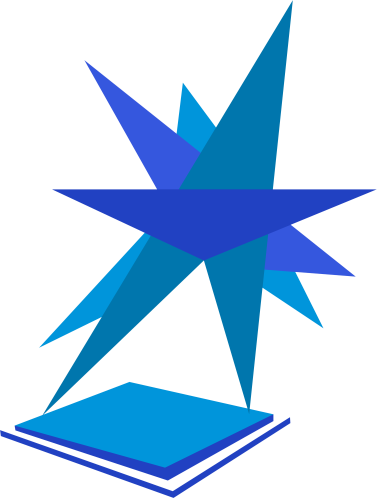 
МОСКОВСКОГО ФЕСТИВАЛЯ 
ТВОРЧЕСКИХ ОТКРЫТИЙ И ИНИЦИАТИВ
«ЛЕОНАРДО»
награждается
Шерман Григорий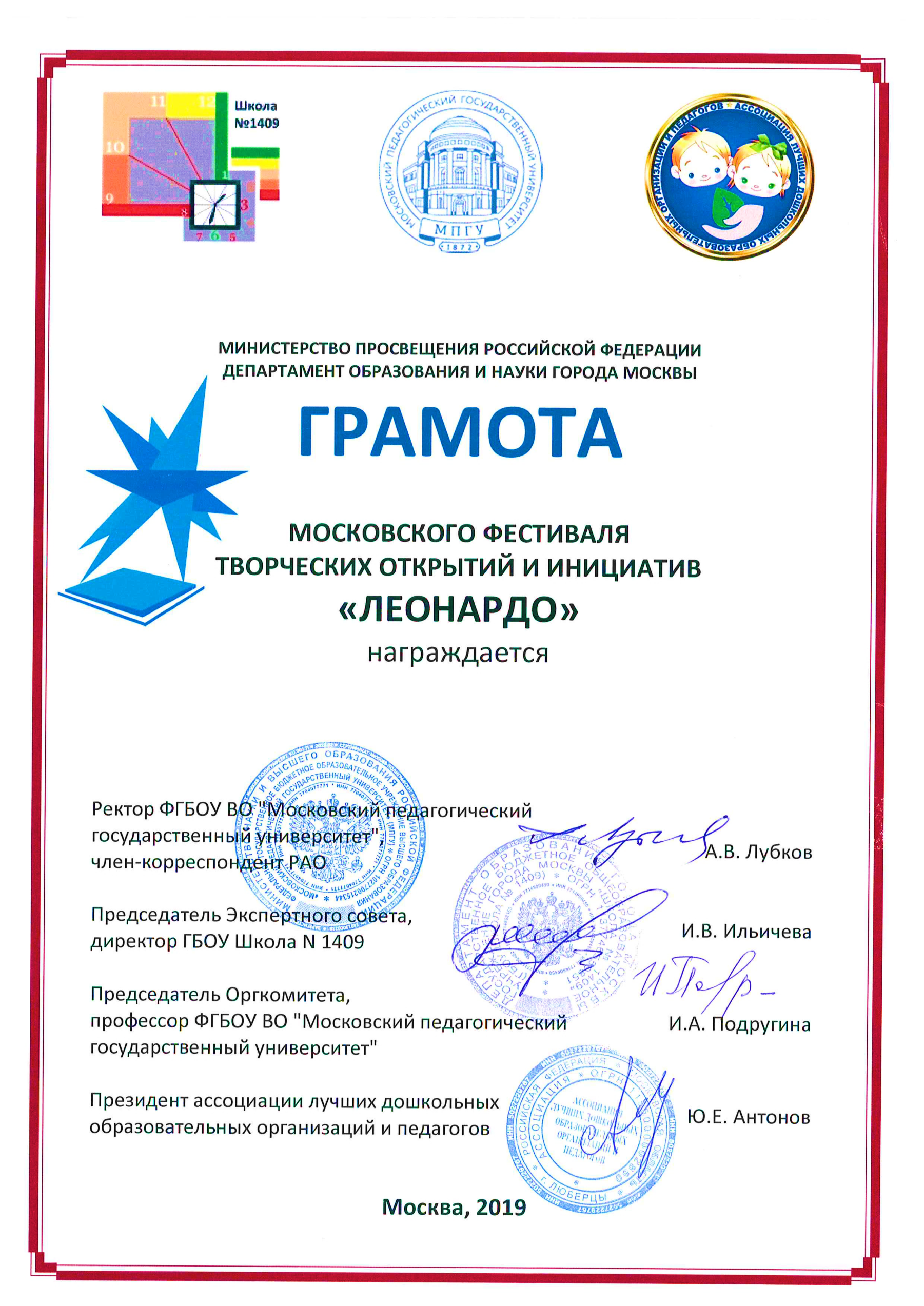 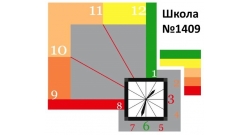 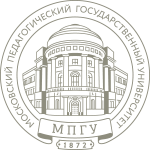 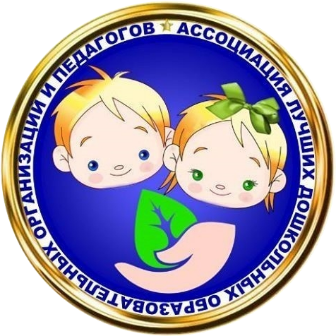 